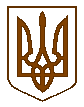 УКРАЇНАБілокриницька   сільська   радаРівненського   району    Рівненської    областіВ И К О Н А В Ч И Й       К О М І Т Е ТРІШЕННЯвід  17  травня  2018  року                                                                                № 69                                                                                                                                                Про дозвіл на газифікаціюсадового будинку	Розглянувши  заяву гр. Вельбік Дмитра Олександровича  про дозвіл на газифікацію садового будинку в садовому масиві №1, земельна ділянка                 № 107 на території Білокриницької сільської ради, керуючись ст. 30 Закону України «Про місце самоврядування в Україні», виконавчий комітет Білокриницької сільської радиВ И Р І Ш И В :Дати дозвіл на газифікацію садового будинку гр. Вельбік Д.О.  в  садовому масиві №1, земельна ділянка № 107  на території Білокриницької сільської ради.Зобов’язати гр. Вельбік Д.О.  виготовити відповідну проектну документацію та погодити її згідно чинного законодавства.Після будівництва газопроводів передати їх безкоштовно на баланс ПАТ «Рівнегаз Збут».Сільський голова                                                                                      Т. Гончарук 		                                                                